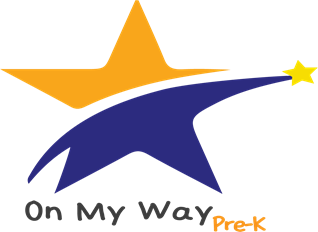 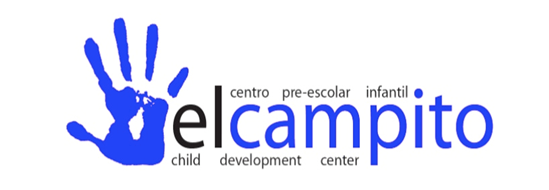 Listos para el kindergarten.Preparado para tener éxito.Vea si su niño puede participar del PROGRAMA GRATUITO “On My Way Pre-K” en El Centro Preescolar El Campito. Si marca en todos los requisitos. Regístrese ahora.Si marca en todos las cajas, HAGA EL REGISTRO EN LÍNEA O EN BRIGHTPOINT YA MISMO.     Su hijo tendrá 4 años para el 1ero de agosto?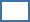      Califica usted para ayuda por tener bajos recursos?     Los padres o tutores legales en el hogar trabajan o estudian en una institución acreditada?     Usted desea que su hijo esté preparado y listo para el kindergarten?     Usted desea educación preescolar gratuita para su hijo(a)?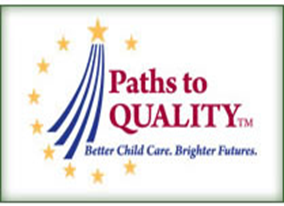 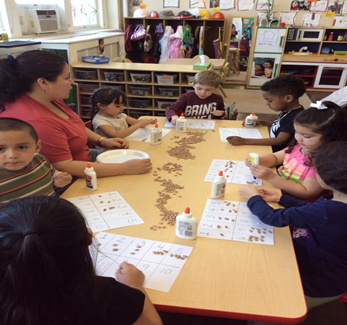 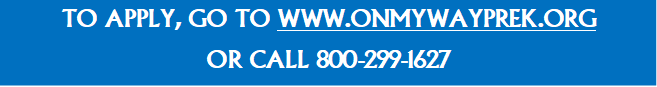 